iSo eröffnet Jugendbüro in Coburg mit breiter Unterstützung aus der GemeinschaftCoburg, 27. Juli 2023 – Heute wurde ein bedeutender Meilenstein für die Jugendlichen in Coburg erreicht, als der Jugendhilfeträger iSo – Innovative Sozialarbeit im Beisein von Jugendlichen sowie hochrangigen Gästen das neue Jugendbüro eröffnete. Seit Anfang Juni ist iSo von der Stadt Coburg mit der Aufsuchenden Jugendarbeit beauftragt. Mit den Räumlichkeiten im Steinweg 25 will der Träger nun einen sicheren Raum für Probleme und Anliegen von Jugendlichen schaffen.Die Arbeit der Street:worker:innen wird sich in vier Säulen untergliedern: Aufsuchende Jugendarbeit/Straßengänge, Gemeinwesenarbeit, Gruppen- und Präventionsarbeit sowie Jugendberatung. Das Jugendbüro stellt einen wichtigen Hebel gerade für die Jugendberatungsarbeit dar. Es ermöglicht den Sozialpädagog:innen, schwer erreichbare Jugendliche in ihrer vertrauten Umgebung gezielte Unterstützung anzubieten. Dieser Schritt ist entscheidend, um den jungen Menschen eine Plattform zu bieten, auf der sie ihre Sorgen und Anliegen offen besprechen können, ohne auf Barrieren zu stoßen.Die Eröffnungsfeier lockte zahlreiche Gäste an, darunter Coburgs 3. Bürgermeister Can Aydin, der in seiner zusätzlichen Rolle als Sozialreferent den Startschuss für die Angebote im Jugendbüro gab. Auch Vertreter:innen aus Politik, Wirtschaft und Gesellschaft waren anwesend und zeigten großes Interesse für die Vorhaben. Darunter auch die Wohnbau Stadt Coburg GmbH, die die Räumlichkeiten für die Arbeit von iSo zur Verfügung stellt. Diese Partnerschaft zeigt das starke gemeinschaftliche Engagement Coburgs für die Jugendförderung. Besonders hervorzuheben ist auch die Ecovis & friends Stiftung, die mit einer Spende von 9.000€ die Ausstattung des Jugendbüros und damit die Schaffung einer zielgruppengerechten Atmosphäre finanziert."Die Eröffnung des Jugendbüros markiert einen bedeutenden Schritt für unsere Arbeit in Coburg", erklärte Sandra Ender, stellvertretende Geschäftsführerin und Bereichsleitung von iSo. "Wir sind dankbar für das Vertrauen der Stadt Coburg und all unserer Unterstützer:innen, die diesen wichtigen Schritt ermöglichen. Mit dem Jugendbüro wollen wir einen sicheren und vertrauensvollen Ort schaffen, an dem Jugendliche sich gehört und unterstützt fühlen." Die Das Jugendbüro wird nun seine Pforten für Jugendliche in Notlagen öffnen und ihnen ein vielfältiges Angebot an Unterstützung und Beratung bieten. Das Team wird den jungen Besucher:innen bei ihren Anliegen und Herausforderungen mit professioneller Beratung zur Seite stehen und sie auf ihren Wegen begleiten. 3. Bürgermeister und Sozialreferent Can Aydin zeigt sich erfreut über die Zusammenarbeit mit dem Träger und betont die Bedeutung einer starken Jugendförderung. „Die Unterstützung und Zusammenarbeit verschiedener Akteure unterstreicht das gemeinsame Engagement für das Wohl der Jugendlichen in der Region.“Zeichen inkl. Leerzeichen: 2.928Infos zum Träger iSo:1985 als „Aktion Gesundes Leben“ gegründet und später in „iSo – Innovative Sozialarbeit“ umbenannt, hat sich der Jugendhilfeträger als wichtiger Unterstützer für Kinder, Jugendliche, Familien und Erwachsene in der Metropolregion Nürnberg etabliert. iSo ist ein sozialer Dienstleister, der im Bereich der städtischen, gemeindlichen, schulbezogenen sowie familien- und gruppenorientierten Sozialarbeit tätig ist. Als überregional anerkannter Träger der Jugendhilfe, der ausschließlich gemeinnützig tätig und Mitglied im Paritätischen Wohlfahrtsverband ist, ist iSo Arbeitgeber für über 250 Menschen in der Region Oberfranken.Weitere Informationen über den Träger unter www.iso-ev.de  Auskünfte zum Thema:Sandra Ender – stellv. Geschäftsführerin iSo | Geisfelder Straße 14 | 96050 Bamberg
Tel.: 0951 91775842 | Mobil: 0152 54928850 | E-Mail: sandra.ender@iso-ev.deArtikel:Karolina Kraus – PR & Fundraising bei iSo | Geisfelder Straße 14 | 96050 Bamberg
Tel.: 0951 917758-34 | Mobil: 0152 54928849 | E-Mail: karolina.kraus@iso-ev.de 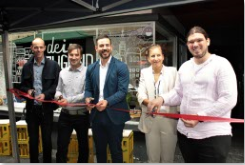 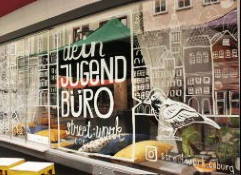 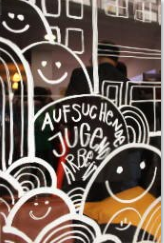 Foto 1: Feierliche Eröffnung des Jugendbüros (v. l. n. r. Ullrich Pfuhlmann von der Wohnbau Stadt Coburg GmbH, iSo-Geschäftsführer Matthias Gensner, 3. Bürgermeister und Sozialreferent Can Aydin, Street:workerin Sophia Hoydem und Street:worker Fabian Pasewaldt) ©iSoFoto 2: Das Jugendbüro im Steinweg 25 soll Anlaufstelle für alle Jugendlichen der Stadt Coburg werden und ihnen als sicherer Ort bei Problemen und Anliegen offenstehen.©iSoFoto 3: Die Arbeit der Street:worker:innen wird sich in vier Säulen untergliedern: Aufsuchende Jugendarbeit/Straßengänge, Jugendberatung, Gemeinwesenarbeit sowie Gruppen- und Präventionsarbeit.©iSo